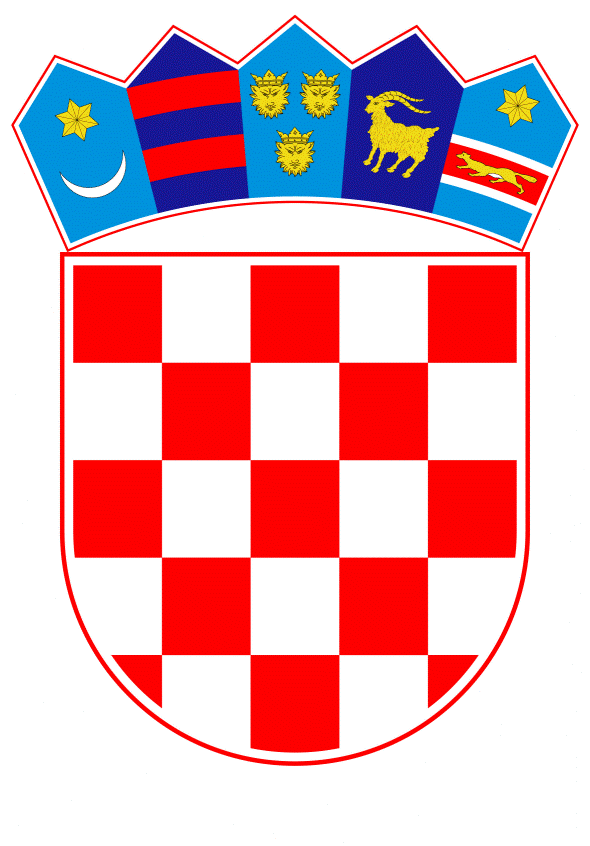 VLADA REPUBLIKE HRVATSKEZagreb, 14. ožujka 2024.______________________________________________________________________________________________________________________________________________________________________________________________________________________________Banski dvori | Trg Sv. Marka 2 | 10000 Zagreb | tel. 01 4569 222 | vlada.gov.hrPRIJEDLOGNa temelju članka 27. stavka 1. Zakona o financiranju vodnoga gospodarstva („Narodne novine“, br. 153/09., 90/11., 56/13., 120/16., 127/17. i 66/19.), Vlada Republike Hrvatske je na sjednici održanoj ______ 2024. donijelaUREDBU O IZMJENI UREDBE O IZMJENAMA UREDBE O VISINI NAKNADE ZA KORIŠTENJE VODAČlanak 1.U Uredbi o izmjenama Uredbe visini naknade za korištenje voda („Narodne novine“, broj 158/23.), u članku 3. riječi „iznosi 0,378260 eura“ zamjenjuju se riječima: „iznosi 0,30 eura“. ZAVRŠNA ODREDBAČlanak 2.Ova Uredba objavit će se u „Narodnim novinama“, a stupa na snagu 1. srpnja 2024.Klasa: Urbroj: Zagreb, 		PREDSJEDNIK								     mr. sc. Andrej PlenkovićOBRAZLOŽENJE Pravna osnova za donošenje Uredbe o izmjeni Uredbe o izmjenama Uredbe o visini naknade za korištenje voda je članak 27. Zakona o financiranju vodnoga gospodarstva (Narodne novine, broj 153/09., 90/11., 56/13., 120/16., 127/17. i 66/19.) koji propisuje da Vlada Republike Hrvatske uredbom propisuje visinu naknade za korištenje voda.Provodeći politiku Vlade Republike Hrvatske o smanjenju neporeznih i parafiskalnih davanja sukladno Akcijskom planu za smanjenje neporeznih i parafiskalnih davanja u 2023. za 2024. koji je donesen Zaključkom Vlade od 28. prosinca 2023. KLASA: 022-03/23-07/32, URBROJ: 50301-05/20-23-2 ovom izmjenom Uredbe predlaže se smanjenje visine naknade za korištenje voda sa dosadašnjih 0,378260 eura za kubni metar isporučene vode na 0,30 eura za kubni metar isporučene vode. Sukladno navedenom Akcijskom planu ukupno planirano rasterećenje po osnovi naknade za korištenje voda iznosi 18.900.000,00 eura/godišnje u odnosu na 2020. godinu, a ostvarit će se upravo smanjenjem naknade za korištenje voda za ljudsku potrošnju koju zahvaćaju javni isporučitelji vodnih usluga za potrebe javne vodoopskrbe dok za ostala korištenja voda naknada ostaje ista. Naime, naknada za korištenje voda za ovu namjenu je sada nominalno najveća u odnosu na druge namjene te za kubni metar isporučene vode iznosi 0,378260 eura. Na godišnjoj razini iznos rasterećenja po osnovi ove naknade bi iznosio 18.900.000,00 eura.Ovo rasterećenje ide izravno u korist građana i poslovnih korisnika javne vodoopskrbe. Sve navedeno odgovara i većini javnih isporučitelja vodnih usluga, jedinicama lokalne samouprave koji su njihovi vlasnici kao i svim ostalim korisnicima vodnih usluga javne vodoopskrbe. Slijedom navedenog, predlaže se smanjenje visine naknade za korištenje voda koja se koristi za ljudsku potrošnju u javnoj vodoopskrbi sa sadašnje visine koja iznosi 0,378260 eura/m3 na 0,30 eura/m3 isporučene vode korisnicima u javnoj vodoopskrbi.Svi propisi vezani uz Akcijski plan za smanjenje neporeznih i parafiskalnih davanja u 2023. za 2024. godinu što uključuje i ovu Uredbu stupaju na snagu 1. srpnja 2024. godine. S obzirom da je smanjenje naknade propisano ovom Uredbom nužno provesti do kraja Q1/2024 za ispunjenje pokazatelja iz NPOO-a, a da u ekonomskom smislu ide izravno u korist građana i poslovnih korisnika sustava javne vodoopskrbe te da je donošenje već najavljeno putem sredstava javnog priopćenja, odnosno da su građani i gospodarski subjekti već upoznati sa smanjenjem ove naknade, provesti će se e-savjetovanje u skraćenom trajanju.   Predlagatelj:Ministarstvo gospodarstva i održivog razvojaPredmet:PRIJEDLOG UREDBE O IZMJENI UREDBE O IZMJENAMA UREDBE O VISINI NAKNADE ZA KORIŠTENJE VODA